ДИРЕКТОРА И УЧИТЕЛЯ ШКОЛ ОЗНАКОМИЛИСЬ С ПУБЛИКАЦИЯМИ ПРОЕКТА ПО БЕЗОПАСНОСТИ ОБРАЗОВАТЕЛЬНОЙ СРЕДЫ25 декабря 2018, Бишкек25 декабря в конференц-зале гостиницы "Достук" состоялась Национальная конференция «Презентация Руководств по организации безопасности образовательной среды в школах Кыргызстана». В работе конференции приняли участие более 90 участников: представители городского и региональных отделений образования, директора и учителя пилотных школ из регионов, эксперты и журналисты.Участникам конференции был представлен Комплекс стандартов безопасности ,а также эксперты проекта презентовали драфты серий публикаций проекта, в частности: Руководство по безопасным закупкам «Финансирование безопасности образовательной среды», Руководство для школ «пищевая безопасность»,  визуальное пособие «Руководство по озеленению школьной территории», школьная библиотека безопасности: «Уроки Безопасности», школьная библиотека безопасности: «Общение и Самопознание». участники конференции были обучены новым форматам доступа к документам на электронных носителях через QR коды.Стоить отметить, что на конференции выступили Н. Никифорова, Заместитель начальника управления образования Мэрии г. Бишкек и представители Госсанэпиднадзора КР.В свою очередь представители региональных пилотных школ рассказали про свой передовой опыт сотрудничества с проектом, про проведенные мероприятия по улучшению образовательной среды в школах, а также рассказали про результаты взаимодействия с органами местного самоуправления по обеспечению безопасности образовательной среды с помощью консультаций экспертов проекта.В дискурсе по пищевой безопасности приняли участие эксперты ВПП ООН , Министерства образования и науки КР и Госсанэпиднадзора при Министерстве здравоохранения КР, данная площадка является хорошим примером межсекторального партнерства по обеспечению безопасности образовательной среды в школах. Еще одним примером может служить всесторонний диалог по вопросам обеспечения безопасности образовательной среды между  органами местного самоуправления, региональными отделами образованиями и  представителями школ во время секции "Вопросы-ответы".Контакты для прессы телефон: +996 500 241092  kanatkubatbekov@gmail.comСправка об организацияхМинистерство образования и науки Кыргызской Республики (МОН КР) - орган государственной политики и нормативно-правовому регулированию в сфере образования, научной, научно-технической и инновационной деятельности, интеллектуальной собственности, а также в сфере воспитания, социальной поддержки и социальной защиты обучающихся и воспитанников образовательных учреждений.http://edu.gov.kg/Проект "Развитие механизмов финансирования безопасности школьной образовательной среды в Кыргызской Республике" реализуется Фондом им. К. Аденауэра и Экологическим Движением «БИОМ» в партнерстве с Министерством образования и науки Кыргызской Республики, при финансовой поддержке Европейского Союза. Общая цель деятельности заключается в оказании поддержки дальнейшему развитию межсекторальных партнерских отношений между МОН, местными органами власти, организациями социального партнерства, организациями гражданского общества и школами по формированию механизмов создания безопасной образовательной среды.https://safe.edu.kg/Европейский Союз включает в себя 28 государств-членов, объединивших передовые достижения, ресурсы и судьбы своих народов. На протяжении 60 лет совместными усилиями им удалось создать зону стабильности, демократии и устойчивого развития, сохранив при этом культурное многообразие, личные свободы и атмосферу терпимости. Европейский Союз неуклонно стремится передавать и приобщать к своим достижениям и ценностям страны и народы, находящиеся за его пределами.http://ec.europa.eu/Фонд им. Конрада Аденауэра является политическим фондом Федеративной Республики Германии. Своими программами и проектами Фонд активно вносит действенный вклад в международное сотрудничество и взаимопонимание.http://www.kas.de/Экологическое Движение "БИОМ" - общественная некоммерческая организация, созданная в 1993 году, объединяющая на добровольной основе молодых специалистов, ученых и лидеров, участвующих в решении экологических проблем Кыргызской Республики и Центральной Азии.http://www.biom.kg/Общественное объединение “Центр Гражданских Инициатив "Лидер" - общественное объединение миссией которого является развитие гражданского лидерства и потенциала некоммерческих организаций, инициативных групп для усиления их возможностей в построении гражданского общества.http://leader.kg/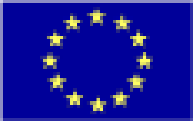 This project is fundedby the European Unionг. Бишкек, Пр. Чуй . 164а, ком. 403Телефон: +996 312 311671http://www.facebook.com/safeschoolskg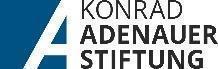 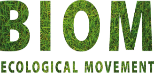     Проект «Развитие механизмов финансирования безопасности школьной образовательной среды в КР»  направлен на выработку и пилотирование комплексной модели безопасности в школах и включает меры по повышению информированности по вопросам безопасности, финансовых механизмов и их прозрачности, а также наращиванию потенциала заинтересованных сторон. 